Общество с ограниченной ответственностью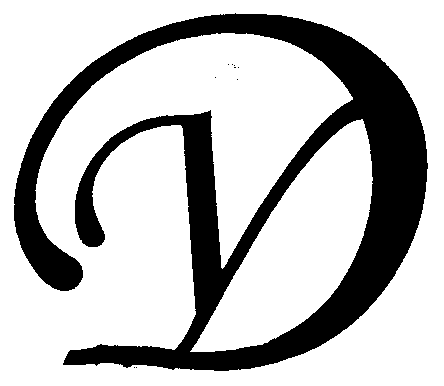 Управляющая организация «Умный дом»Россия, Тверская область, г.Удомля, пр.Курчатова, д.10а, пом.9, тел./факс: (48255) 52571, 54074 моб.тел.: +79157199560,  интернет-сайт: www.udom-lya.ru, e-mail: upravdom@udom-lya.ru, kvplata@udom-lya.ruСведения о расходах по отдельным статьям затрат за год: - управление многоквартирным домом, - вывоз ТБО, - ремонтная служба управляющей организации, - содержание, текущий ремонт и аварийное обслуживание сетей отопления, водопровода, канализации, ливнестоков,- содержание, текущий ремонт и аварийное обслуживание электрических сетей, - ремонт и обслуживание лифтового хозяйства,размещены на официальном сайте управляющей организации www.udom-lya.ru.Сведения о расходах, понесенных в связи с оказанием услуг по управлению многоквартирным домом по пр.Энергетиков-4аСведения о расходах, понесенных в связи с оказанием услуг по управлению многоквартирным домом по пр.Энергетиков-4аСведения о расходах, понесенных в связи с оказанием услуг по управлению многоквартирным домом по пр.Энергетиков-4аПериод: 2013 годПериод: 2013 годПериод: 2013 годНаименование работ (услуг)Расходы (руб.)Расходы (руб./кв.м.)Общая площадь помещений в доме (кв.м.)2 201.10Вывоз ТБО29 795.631.13  Ремонт и обслуживание лифтового хозяйства66 730.122.53  Ежегодное техническое освидетельствование4 000.00Содержание и текущий ремонт лифта62 730.12Содержание и текущий ремонт инженерных сетей122 917.144.65  Диспетчерское обслуживание5 548.55Отопление, водопровод, канализация, ливнестоки (содержание, текущий ремонт и аварийное обслуживание)91 810.07Электрические сети (содержание, текущий ремонт и аварийное обслуживание)25 558.52Содержание помещений общего пользования и уборка земельного участка153 140.525.80  Благоустройство территории, ремонт МАФ4 219.22Вывоз КГО1 914.56Механизированная уборка придомовой территории19 666.70Уборка мест общего пользования и придомовой территории127 340.04Текущий ремонт общей собственности43 581.891.65  Прочие ремонтные работы (ремонтная служба управляющей организации)16 918.80Ремонт межпанельных швов (63 пог.м.)22 050.00Ремонт фасада, отмостки, наружных ограждений и конструкций (установка ограждения газона)4 613.09Управление многоквартирным домом57 844.912.19  НДС13 999.000.53  Итого488 009.2018.48  Информация о балансе денежных средств по статье
"Содержание и текущий ремонт"Информация о балансе денежных средств по статье
"Содержание и текущий ремонт"Информация о балансе денежных средств по статье
"Содержание и текущий ремонт"НачисленоИзрасходовано управляющей организациейЗа отчетный год499 169.79488 009.20  